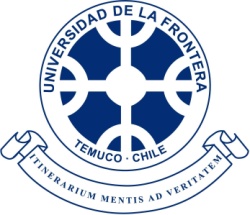 Curso Internacional de “Avances Alergia, Inmunología & Enfermedades Pediátricas”.7, 8 y 9 de JULIO 2016”Hotel Diego de Almagro; Vicuña Mackenna 135, TemucoFICHA DE INSCRIPCIÓN Antecedentes ParticipanteNombres y apellidosCédula de IdentidadDirección postalCiudadTeléfono / CelularEmail ProfesiónValor de inscripción$$$